First Name of Application CV No: 1651086Whatsapp Mobile: +971504753686 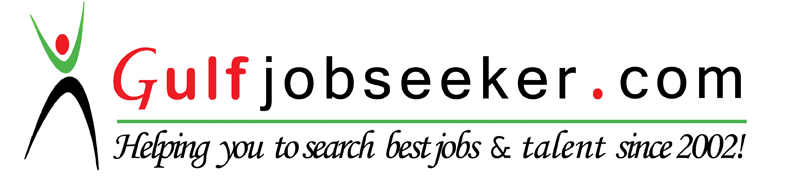 *****************************************************************************OBJECTIVE:To join in multi-cross cultural organization wherein I can contribute my skills and experience that will benefits the company; to be recognized in an excellence meeting business objective that will lead into an opportunity of continues growth.****************************************************************************** PROFESSIONAL EXPERIENCE(S):EMAAR HOSPITALITY GROUP (January 2015 – present)The Address Hotel-Dubai MallAla Carte restaurant - CaptainEmirates Leisure Retail LLC ( MARCH 2012 – November 2015)COSTA COFFEEMall of Emirates - DubaiBarista / Dine in ServiceEmaar Hospitality Group ( June 2011- March 2012)Waiter BanquetEgyptDusit Tani Lekview ( November 2010 – June 2011)Waiter Room DiningEgyptSwiss in Hotel  ( October 2008 – March 2009)Main RestaurantDine in Service - WaiterEgypt******************************************************************************Trainings Attended & Certifications:Handling telephone skillsUp-sellingCross sellingHandling guest complainsService excellenceQuality of ServiceBasic food HygeneFood & Beverage TrainingFire safetySOS ( Sequence of Service)Lobster Ink HospitalityHACCPSkillsKnowledgeable how to make coffee and latte artKnow how to deal with different nationalities/communication skillsCashier / using Micros Operation systemGood customer serviceFood and Beverage KnowledgeEducational Attainment:General Secondary School Egypt******************************************************************************Personal Information:Home Country Address:   EgyptDate of Birth: February 02, 1987Gender: MaleCivil Status: SingleHeight: 5’7’’Weight: 65 kg.Nationality: EgyptianLanguage(s): Arabic (mother tongue), English